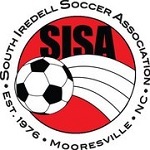 2019 SISA Tournament Rules
All matches will be played in accordance with the FIFA Laws of the Game. Rules and/or interpretations provided by NCYSA for youth matches are in the following items, which will further interpret these rules for purpose of this tournament.1. EligibilityAll teams and individual players must meet all tournament rules and the NCYSA rules for registration. Failure to meet any of these registration rules will render a team and/or individual players ineligible to participate in the tournament:Teams must be registered though NCYSA. Player must be registered through the same club or league. Player must be listed on a match roster. A player may only play for one team in this tournament. 2. Player/Team FormatU6 5 v 5 U8 6 v 6 U10 7 v 7U12 Girls 7v7 U12 Coed 9 v 9U14 11 v 11HS 11v 11 All teams will play a minimum of 2 games, with some age groups having championship matches on Sunday.  Due to scheduling conflicts, we will have games on Friday, Saturday, and Sunday.  The tournament games will be held at Stumpy Creek, and Mazeppa Park.  Teams were assigned based on random draw or competitive groupings where appropriate.  3. Player EquipmentShin guards must be worn at all times by all players. A player is not allowed to wear any jewelry (earrings, watches, necklaces etc.) Medical tags and bracelets must be taped to the body. In the case of similar or identical jerseys, the designated home team (the team listed first on the schedule) will change jerseys. Players wearing casts or protective equipment are allowed to play with the approval of the referee. BALL SIZESUnder 6 Size 3Under 8 Size 3Under 10 Size 4Under 12 Size 4Under 14 Size 5High School Size 54. Team Field PositionThe referees will determine where each team’s players, coaches and spectators will take position during the match. Spectators will sit in the stadium, stands or along field touchline between the 18 to midfield opposite of their team. All players/coaches will take a position on the opposite side of the field from spectators. All players/coaches and spectators must stay at least one yard behind the touchline when positioned on the field. Players/coaches are expected to stay in the general position of player/coach bench area.5. Player, Coach and Spectator BehaviorAll players, coaches and spectators are expected to conduct themselves in a manner consistent with the letter as well as the spirit of the Laws of the Game. The referees working the matches in the tournament are experienced and will apply the Laws as they interpret them in the flow of the matches. Player, coach or spectator dissent will not be tolerated and will be dealt with as necessary.Players, coaches or spectators ejected from a match will be banned (out of sight and sound of the playing area) from the team’s current and next scheduled match.Player, coaches and spectators ejected from a match for fighting may be banned from the remainder of the tournament by the Tournament Director.The Tournament Director reserves the right to ban any team from further competition if the behavior of the team’s players, coaches or spectators creates an atmosphere where further competition cannot take place within the letter as well as the spirit of the Laws of the Game.Each coach is responsible for the behavior of players, parents and spectators of their team.6. Duration of Play and Small-Sided RulesThe duration of each match is indicated below as designated by SISA. Half-time intervals will be five (5) minutes based on the referee’s discretion.All Matches for the Spring Tournament will follow the following small-sided rulesNO HEADING for U12 and under age groups. U14 and HS you can head the ballU6 / U8 / U10 on goal kicks the defending team is to move back to the halfway line. U-6:  10 minute quarters—NO OFFSIDE; On Goal kicks opposing team must have all players behind the midfield line ; all fouls result in INDIRECT KICKSU-8:  10 minute quarters—NO OFFSIDE; On Goal kicks opposing team must have all players behind the midfield line; all fouls result in INDIRECT KICKSU-10: 10 minute quarters—OFFSIDE RULE APPLIES; all fouls follow FIFAU-12G: 25 minute halves—OFFSIDE RULE APPLIES; all fouls follow FIFAU-12: 30 minute halves—OFFSIDE RULE APPLIES; all fouls follow FIFAU-14: 35 minute halves—OFFSIDE RULE APPLIES; all fouls follow FIFA HS: 40 minute halves—OFFSIDE RULE APPLIES ; all fouls follow FIFA7. SubstitutionsSubstitutes are unlimited, but made only at the following times:Throw in by team in possession Goal kick by either team After a goal Half-time At the beginning of an overtime period After a player receives a caution (yellow card) For any injured players All substitutions, should take place from the halfway line and substitutes should not enter the field until the player they are replacing has reached the touchline. ***ALL PLAYERS MUST PLAY AT LEAST 50% of EACH GAME!!!8. Score ReportingThe winning team’s coach will report the score to the site headquarters after each match.  In the case of a tie, the first listed or home team will report the score.  Referees will verify scores at the end of the day.  Do not rely upon the referee to report your score since it is not their responsibility.  If a game result is not reported within one hour of the game conclusion, a 0-0 tie will be recorded.9.  FormatsThe following formats will be used for the various age groups.  Please note we will not have championship matches for certain age groups.10. Tournament Point SystemAll group-play matches can end in a tie. At the conclusion of round robin and/or group play (including crossover matches), teams will be ranked in their playing group based on points earned from wins and ties only.  Teams will be awarded points during group play based on match results as follows:3 Points for a WIN 1 Point for a TIE 0 Points for a LOSS11. Tie BreakersAny situation in which two or more teams have the same number of points after the above, the tie will be broken by using the following criteria in the following order, one after the other as needed.  Please note, running up the score will not be tolerated.  We will penalize teams for having goal differentials in any game greater than 6 by deducting points earned.  The tiebreak system below is designed to prevent scores getting excessive, still allowing teams to score, and are designed to try limiting goal differentials from exceeding 4-5 per game.Head to Head match results (if three or more teams are tied this level is skipped).Least goals allowed for the tournamentGoal differential for the tournament (total for all matches, and cumulative maximum is 10 goals.)Most Shutouts for the tournamentMost Goals Scored (max of 10) for the tournamentIf still tied and only 2 teams remain a penalty kick will decide. The teams must select players from an equal number of players correspondingly.  Follow the procedures for penalty kicks listed in the Final Match tiebreaking section.If 3 or more teams are still tied, random draw will determine team to advance (The above procedures are taken one at a time until the tie is broken and there is a clear winner.)  Semi Final Match Tie Breaking If at the end of regulation play the match is still tied the match will go directly to FIFA penalty kicks.  The teams must select players from an equal number of players correspondingly.  For u6 and U8, the penalty spot is 2 feet outside the goal box.Final Match Tie Breaking
If at the end of regulation play the match is still tied, a 5 minute sudden death overtime period will be played.   If after 5 minutes of play with no score, another 5 minute sudden death period will follow.   The game will end in the event of a score regardless of time remaining.   If no goals are scored in either overtime period, FIFA penalty kicks will be used to determine the winner. If the match goes to FIFA penalty kicks, the teams must select players who are on the field of play at the end of the match to take kicks from the penalty mark. Small sided guidelines – penalty kicks for U8 (penalty mark distance 8 yards.) Small sided guidelines – penalty kicks for U11 – U12 (penalty mark distance 10 yards.)(FIFA Reduce to Equate rule applies.)
*** If game is still tied after 5th set of kicks, kicks will continue in the same order until one team has scored more goals in the same number of kicks (i.e., sudden death).  Each kick is taken by a different player and all eligible players must take a kick before any player can take a second kick. For questions, ask Tournament Director for clarification.12. ForfeitsA forfeit shall be awarded if a team is not present and prepared to play within ten (10) minutes of its scheduled match time. The score for a forfeited match will be 3-0. If a team forfeits but still have enough points to advance, they will be allowed to advance.13. ProtestsTHERE WILL BE NO PROTEST!!14. Inclement Weather or Other Uncontrollable CircumstancesRegardless of weather conditions teams are expected to arrive for their scheduled match, failure to do so will result in a forfeiture of the match. Only the Tournament Director can postpone the match. In the case of extreme weather the Tournament Director may cancel any or all matches. If severe weather were to occur after the beginning of play the center referee or Tournament Director, may reduce the length of the match or cancel the match altogether. Additionally, the Tournament Director may reduce the length of the match by as much as 50% because of weather or field conditions. Should a match in progress be terminated due to weather or field conditions, the match will be considered official if at least the first half of competition has been completed. The score at that time will stand. For other matches, rescheduling attempts will be made as fairly as possible, considering referee and field availability and normal progress of the competition. As a final solution, it may be necessary to employ other means to determine the outcome of the match in which case the match will be scored 1-0. In cases of extreme heat, the Tournament committee shall mandate a water break for all teams. If this ‘water break’ order is issued, all referees will be informed that this is an across the board break for all teams participating.15. Final Interpretations and DecisionsThe Tournament Director will make final interpretations of any and all tournament rules and/or tie breaking decisions.16. DisclaimerNeither the Tournament Committee nor SISA (including tournament sponsors) are responsible for any expense incurred by any team in the event the tournament is cancelled, postponed, or suspended in whole or in part or in the event the matches are discontinued or cancelled due to reasons beyond our control NOR WILL ANY REFUNDS BE ISSUED.17. Team ContactEach team must provide the mobile phone number of the coach and team manager, so that these individuals may be contacted if circumstances require it. Be sure the team contact is someone who can be reached at any time.Age GroupNumber of teamsFormatU662 brackets of three, with teams playing 2 games in bracket.  Top two in each bracket play in semi-finals to determine teams advancing to the final.U8 Coed102 separate divisions; one with 4 teams and one with 6.  The NIKE division with have 4 teams, with a round-robin format and the top 2 teams play a championship match.  The ADIDAS division will have 2 brackets of 3, with the top 2 teams in each bracket playing a semi-final match to determine teams for the final.U8 GIRLS62 brackets of three, with teams playing 2 games in bracket.  Top two in each bracket play in semi-finals to determine teams advancing to the final.U10 Coed82 brackets of four, with teams playing 3 games in bracket.  Top teams in each bracket play in championship match.U10 Girls51 bracket, each team playing 4 round-robin games.  Champion decided by points.U12 Coed41 bracket, each team playing 3 round-robin games.  Top two teams play in Championship match.U12 GIRLS31 bracket, each team will play other two teams once.   Top two teams play championship matchU14 COED51 bracket, each team playing 4 round-robin games.  Champion decided by points.High School62 brackets of three, with teams playing 2 games in bracket.  Top two in each bracket play in semi-finals to determine teams advancing to the final.